7. teden PNDod 11. do 15. maj 2020Pozdravljeni otroci, 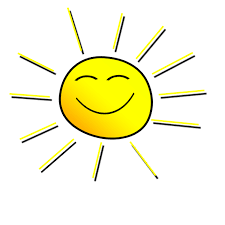 ta teden bo najbrž vremensko zelo slikovit.V tem tednu godujejo ledeni možje in mokra Zofka*. V času njihovega godovanja pogosto pride do vremenskega preobrata – iz toplega pomladnega vremena se vreme spremeni v dež in ohladitve. 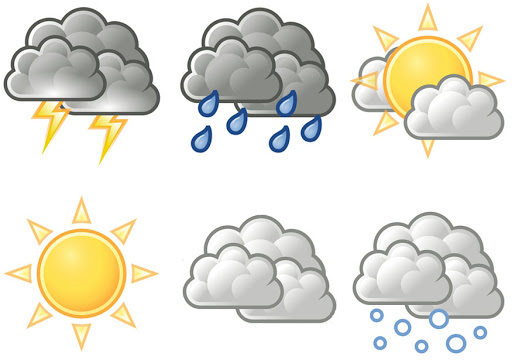 *Ledeni možje, sv. Pankracij, Servacij in Bonifacij, godujejo od 12. do 14. maja. V preteklosti so jim pripisali krivdo za mrzlo in mokro vreme, ki se ob še možnem prodoru polarne zračne mase lahko pojavi v maju. Za njimi 15. maja goduje sv. Zofija in ker na god sv. Zofije rado dežuje, so ji po ljudskem izročilu nadeli ime mokra oziroma uscana Zofka.Tudi, če se bo ta teden ohladilo in bodo ledeni možje pokazali svoje zobe,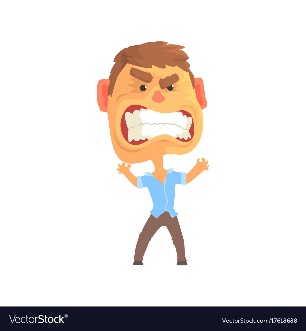 ne pozabi na gibanje in sonce, ki bo kmalu posijalo:)Nekaj idej za kratkočasenje in ustvarjanje:Modna torbaŠtiriperesna deteljicaTelovadba s kockoSledite pouku na daljavo in veselite se lepih dni, ki so pred nami, u. Nives